Objetivo: [Qual é o seu objetivo de carreira imediato? Para capturar a atenção dos empregadores, seja breve e eficaz.]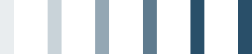 [O SEU NOME], [Título Académico]Telefone: [Telefone] | E-mail: [Endereço de e-mail][Morada, Localidade, Código Postal]EducaçãoExperiênciaExperiência[As seis secções desta página onde pode adicionar conteúdo (como este) estão definidas para uma altura fixa, pelo que não tem de se preocupar em manter o esquema da página.Em cada uma destas secções cabe tanto texto como vê nos três parágrafos de sugestões apresentadas aqui.Para ver o seu currículo a qualquer altura com toda a formatação e esquema de página, no separador Vista do friso, clique em Vista de Leitura.][Para substituir um marcador de posição de texto pelo seu próprio, basta selecioná-lo e começar a escrever.Para obter os melhores resultados, não inclua espaço à esquerda ou à direita dos carateres na sua seleção.][Precisa de adicionar mais texto? É fácil fazer com que o seu conteúdo tenha um aspeto melhor.No separador Base, verifique o grupo Estilos para aceder rapidamente a qualquer formatação de texto que vê neste documento.]ExperiênciaPrémios e AssociaçõesCompetências e Capacidades[Cargo][Nome da Empresa][Faça aqui um breve resumo das suas principais responsabilidades e realizações mais importantes.][É presidente de uma fraternidade ou líder de equipa da sua caridade preferida? É um líder nato—diga as coisas como elas são!][Trabalhou arduamente para ganhar conhecimento na sua área—não seja tímido agora! Listar competências principais e relevantes aqui.]